OŠ J. J. STROSSMAYERA 								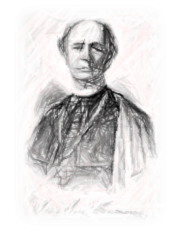 Kardinala A. Stepinca bb31511 Đurđenovac telefon: 031/601-101; fax: 031/ 601-530e-mail: ured@os-jjstrossmayera-djurdjenovac.skole.hrJELOVNIKOD 19. LISTOPADA DO 23. LISTOPADA 2020.									ravnateljica:				                                         		   Martina Pavlić, prof.19. LISTOPADA (PONEDJELJAK)SLANCI, JOGURT20. LISTOPADA (UTORAK)PRIJEPODNEVNA SMJENA: DINOSAURI,PIRE-KRUMPIR,POLUBIJELI KRUHPOSLIJEPODNEVNA SMJENA:KROFNE21. LISTOPADA (SRIJEDA)INTEGRALNI KRUH SA SIRNIM NAMAZOM, ČAJ22. LISTOPADA (ČETVRTAK)SENDVIČ S INTEGRALNIM KRUHOM, SOK23. LISTOPADA (PETAK)POLUBIJELI KRUH S LINO LADOM, VOĆE